Send documents online – secure, fast and easy! Hi <plan member name>, Manulife has introduced a new online feature to help you save time and hassle. Now you can send them your documents through the plan member site! Adding or changing a beneficiary? Need to send medical evidence? Applying for prior authorization? Now you can send these forms – and others – straight to Manulife, instead of mailing or faxing them. 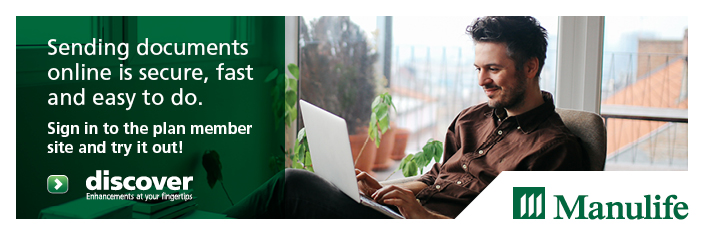 